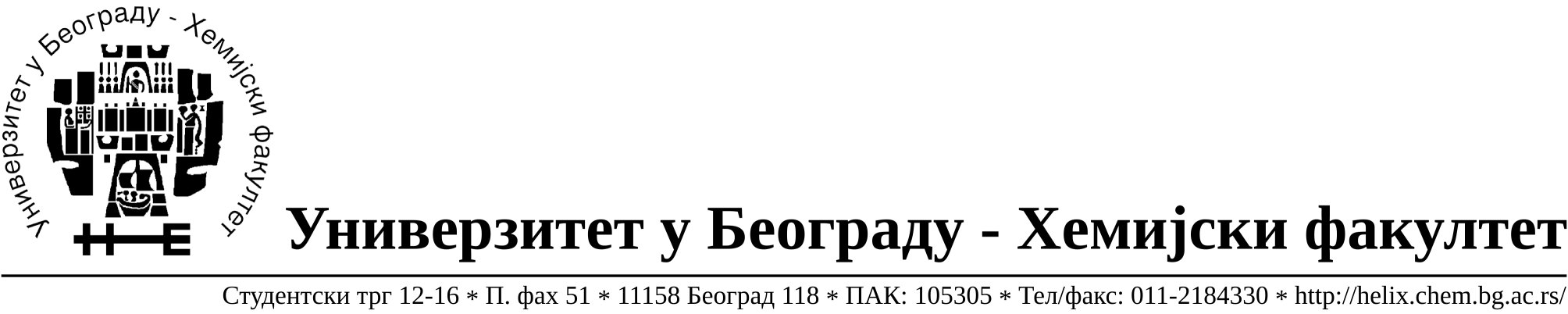 	На основу члана 116. Закона о јавним набавкама („Службени гласник РС“, бр. 124 / 12), Универзитет у Београду – Хемијски факултет објављује:ОБАВЕШТЕЊЕ О ЗАКЉУЧЕНОМ УГОВОРУНазив, адреса и „Интернет“ страница наручиоца: Универзитет у Београду – Хемијски факултет, Београд, Студентски трг 12-16, www.chem.bg.ac.rs.Врста наручиоца: просветаОпис предмета набавке, назив и ознака из општег речника набавке: добра – материјала за науку (хемикалије, потрошни материјал и опрема) формиране по партијама( 95 партија) ЈНМВ 13/13.Ознака из општег речника набавке: 24310000  –  основне неорганске хемикалије24320000  –  основне органске хемикалије33141000 – медицински нехемијски потрошни материјали и хематолошки		 потрошни материјали, за једнократну употребу;            38437000 – лабораторијске пипете и прибор;42122450-вакуумске пумпеКритеријум за доделу Уговора;  економски најповољнија понуђена цена.Број примљених понуда:  укупно за све партије 12.Датум доношења Одлуке о додели Уговора: 29.11.2013Датум закључења Уговора: 09.12.2013.Основни подаци о добављачима, партије за које је уговорена вредност и укупна уговорена вредност: Период важења Уговора: до краја 2013. године.БрНазив  понуђачаАдреса, ПИБ и Матични бр.Број уговораПартијеУкупно уговорена вредност без ПДВ-а1Uni-chem d.o.o.Страхињића Бана 44Београд, 100052572, 171676771519/314, 25, 28, 29, 30, 37, 39, 53, 54, 60, 61, 62, 64, 74, 79, 81, 82, 88, 89.146.909,99РСД без ПДВ-а2Kefo d.o.o.Звечанска 38Београд, 105046072, 203022161519/87, 8, 9, 10, 18, 21, 22, 27, 48, 55, 63, 65, 72, 73,78, 80, 83, 85, 86, 87, 90, 91.234.290,00РСД без ПДВ-а3Superlab d.o.o.Милутина Миланковића 25Нови Београд, 101822498, 170517171519/438, 46, 47, 49, 52, 70, 92, 93.63.330,90РСД без ПДВ-а4Vivogen d.o.o.Булевар Зорана Ђинђића 100/12Нови Београд, Немања Николић103461842175678961519/25720.790,00РСД без ПДВ-а5Alfamed d.o.o.Љубомира Стојановића 3Београд, Биљана Живанчевић100209988074132791519/105, 11, 58, 5979.180,00РСД без ПДВ-а6Proanalytica d.o.o.Булевар уметности 27, Нови Београд,100164032,172428061519/675, 76, 77.41.508,00РСД без ПДВ-а7Komarčević d.o.o.Цетињска 32,Београд, Нада Комарчевић101824083171409811519/73170.000,00РСД без ПДВ-а8Novos d.o.o.Цара Душана 207, Земун,100388569   170930701519/151, 84, 94.26.089,00РСД без ПДВ-а9Alfatrade enterprise d.o.o.Љубе Стојановића 3Београд,   100246604   074613301519/91, 2, 3, 4, 6, 15, 16, 17, 32, 33, 34, 35, 66, 67, 68, 69, 71.47.768,00РСД без ПДВ-а10RTC d.o.o.Косте Главинића 9,Београд,100348281,075187901519/512, 13, 19, 20, 40, 41, 42, 43, 44.43.204,80РСД без ПДВ-а